Through the night of doubt and sorrow   Hymnal 1982 no. 527   Melody: Ton-y-Botel     8 7. 8 7. D.Words from AMNS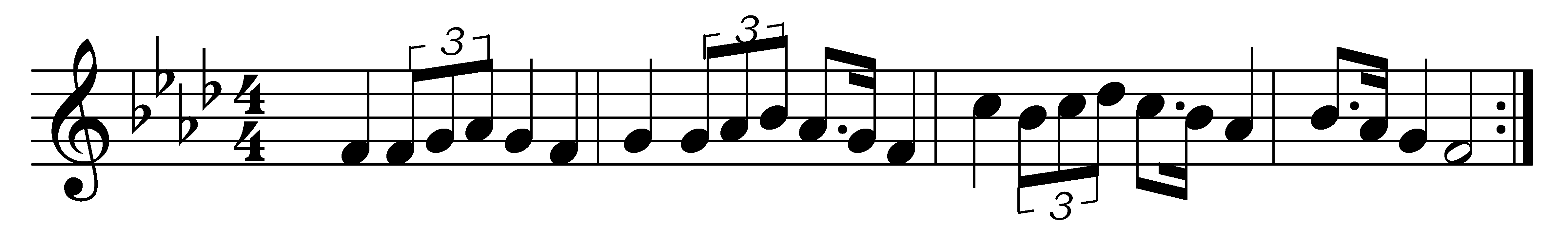 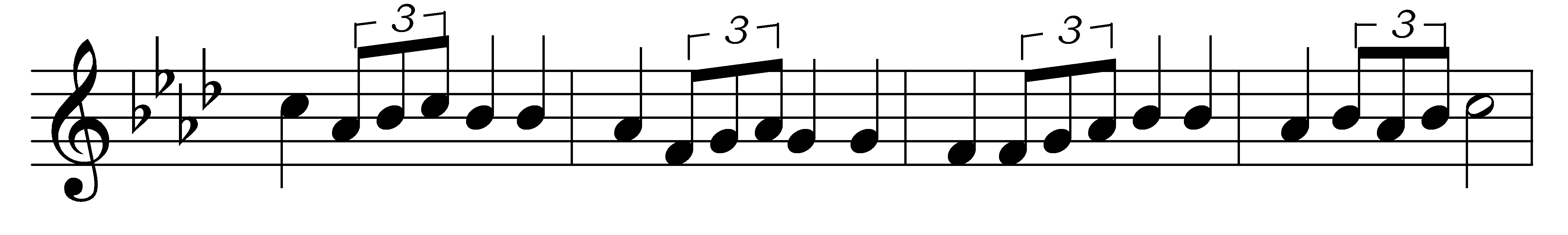 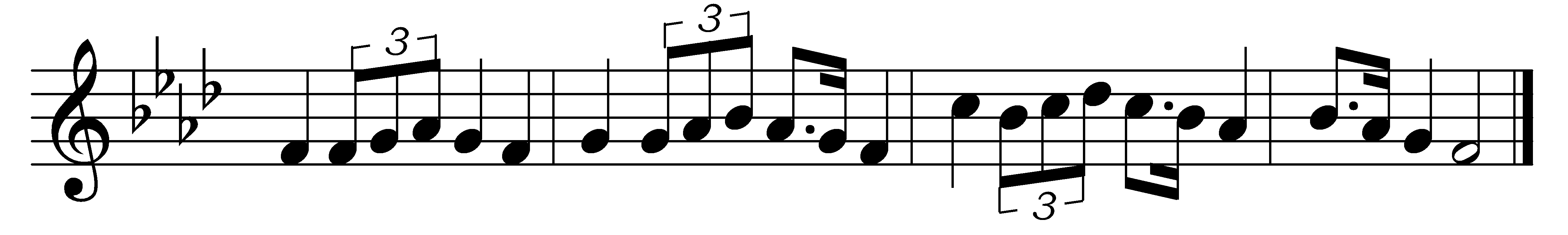 Through the night of doubt and sorrowonward goes the pilgrim band,singing songs of expectation,marching to the promised land.Clear before us through the darknessgleams and burns the guiding light;brother clasps the hand of brother,stepping fearless through the night.One the light of God’s own presenceo’er his ransomed people shed,chasing far the gloom and terror,brightening all the path we tread:one the object of our journey,one the faith which never tires,one the earnest looking forward,one the hope our God inspires:one the strain that lips of thousandslift as from the heart of one:one the conflict, one the peril,one the march in God begun:one the gladness of rejoicingon the far eternal shore,where the one almighty Fatherreigns in love for evermore.Onward, therefore, pilgrim brothers,onward with the Cross our aid;bear its shame, and fight its battle,till we rest beneath its shade.Soon shall come the great awaking,soon the rending of the tomb;then the scattering of all shadows,and the end of toil and gloom.Words: Bernard Severin Ingemann (1789-1862), translated by Sabine Baring-Gould (1834-1924)Music: Thomas John Williams (1869-1944)